Junior Investigator Award Essay TemplateEssays should not exceed 1000 words (excluding title, authors, and institutions)The Junior Investigator Award is open to any student from high school through postgraduate (i.e. within one year of terminal master’s or doctoral degree)First author of the submission should be the junior investigator entering the competitionPlease use the template below with styling as follows:Font Type: ArialFont Size: 10 ptMargins: 1” margins, left-alignedUse past tense (“The sample was weighed…”)Include as many figures and tables as necessary to sufficiently explain your workTitle for CIRMS Abstract SubmissionJohn Smith1, Jack Smith1, Jimmy Smith2, Joe Smith2, Jennifer Smith2, Josephine Smith21Department of Fun, University of Awesomeness, Gaithersburg, MD, 112232Department of Silly, University of Humor, Seattle, WA, 11223Purpose: Describe the background and purpose of your research here.Methods: Describe the materials, procedures, and equipment used, including how the study was conducted, how data were collected, and what analyses were performed. Include tables and figures as necessary.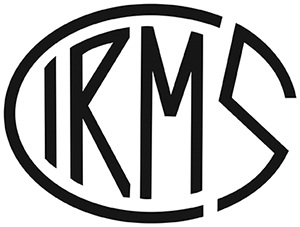 Figure 1. Captions go below each figure. CIRMS logo not to be reproduced.Results: Describe your key results and uncertainties. Include tables and figures as necessary.Table 1. Captions go above each table.Conclusions: Describe the conclusions of your work and significance to this area of research.Relevance to CIRMS: Describe how your work is relevant to the mission of CIRMS. Please also mention how CIRMS is relevant to your professional goals.References:R. Caswell, M. Cleland, P. Almond, “Title of journal article,” Med. Phys. 37, 991-998 (2021).M. Cleland, P. Almond, R. Caswell, “Title of journal article,” Rad. Prot. Dosimetry 10, 57-65 (2021)P. Almond, R. Caswell, M. Cleland, “Title of journal article,” Health Phys. 16, 550-558 (2021).Column AColumn BRow ARow BRow C